Кулинария Отметьте знаком «+» один правильный ответ.Микробы благоприятно размножаются при температуре:1- □ 0-20 °C2- □. 20-40 °C3- □. 40-60 °C4- □. 60-80 °CОтвет: 2.Расставьте по порядку  этапы первичной обработки мяса1- □. Обмывание2- □. Оттаивание3- □. Кулинарный разруб4- □. Обвалка5- □. ОбсушиваниеОтвет: 2, 1, 5, 3, 4.Физико-химические показатели качества муки это:1- □. Сорность, вкус, запах2- □. Цвет, запах, крупность помола3- □. Влажность, сорность, сыпучесть4- □. Влажность, крупность помола, качество клейковины, зольностьОтвет: 4.
МатериаловедениеОтметьте знаком «+» один правильный ответ.Ткани атлас, крепдешин, шифон изготавливают из?1- □ нефти;2- □ угля;3- □ шерсти;4- □ лавсана;5- □ кокона шелкопряда.Ответ : 5 Отметьте знаком «+» один правильный ответ.Какие ткани  имеют большую осыпаемость?□  атласного переплетения;2-  □ саржевого переплетения;3-  □ полотняного переплетения.Ответ : 1.Конструирование и моделированиеОтметьте знаком «+» все правильные ответы.Для определения длины конструкции плечевого изделия находят величины:1 - □ Ди2 - □ Вг3 - □ Дтп4 - □ Р5 - □ ДтсОтвет : 1,3,5.Отметьте знаком «+» все правильные ответы.К поясным изделиям относятся:1 - □ комбинезон2 - □ брюки3 - □ юбка4 - □ сарафанОтвет: 2,3.Отметьте знаком «+» один правильный ответ.Сумму вытачек для юбки высчитывают по формуле:-  □ (Сб + Ст):3- □Оп + Поп- □ (Сб+Пб) – (Ст+Пт)4 -□ Ст+ СбОтвет: 3.Отметьте знаком «+» один правильный ответ.При построении чертежа юбки лишняя мерка:- □ Ст- □ Сб- □ Дю4- □ Шс Ответ: 4.ТехнологияПеречислите операции, которые необходимо выполнить при подготовке ткани к раскрою.1.__________________________________________________2.__________________________________________________3.__________________________________________________4.__________________________________________________5.__________________________________________________6.__________________________________________________Ответ: декатировать ткань, определить лицевую сторону, отметить мелом пороки ткани, определить направление долевой нити, свернуть ткань лицевой стороной внутрь по долевой нити, выровнять срезы ткани.Отметьте знаком «+» все правильные ответы.По способу соединения кокетки могут быть?1 - □  отлетные;2 - □  притачные;3 - □ замкнутые;4 - □  отрезные.Ответ: 1,2.Установите соответствие между способом влажно-тепловой обработки и оборудования, с помощью которого данный способ осуществляетсяОтвет:1-В, 2-А, 3-Б.Отметьте знаком «+» все правильные ответы.В легкой одежде плечевые срезы стачиваются со стороны ……. Стачным швом, делая посадку со стороны……..1 - □  полочки;2 - □  рукава;3 - □ спинки;4 - □  манжета.Ответ: 1,3.Обозначьте цифры соответствующими названием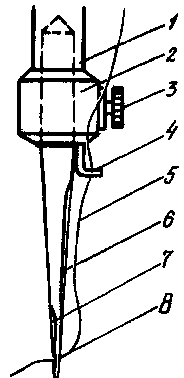 Ответ: 1 – игловодитель; 2 – иглодержатель; 3 – винт; 4 – нитенаправитель; 5 – нитка; 6 – длинный желобок; 7 – короткий желобок; 8 – ушко.Расставьте последовательность для работы по порядкуКакова последовательность работы на швейной машине:1 - □  поворотом махового колеса вывести нижнюю нить наружу2 - □  концы обеих ниток заведите под лапку3 - □  под лапку положить ткань, сделать прокол иглой и опустить лапку4 - □ включить машину в электросеть5 - □  намотайте нитку на шпульку6 - □ заправьте верхнюю нитку7 - □ заправьте нижнюю нитку8 - □ поворотом махового колеса вывести нижнюю нить наружуОтвет: 5,6,7,1,2,3,4.Отметьте знаком «+» все правильные ответ.Слабая строчка, причины возникновения, способ устранения:1 - □  сильное натяжение верней и нижней ниток2 - □  ослабить натяжение верхней, затем нижней нити3 - □ усилить натяжение верней, а затем нижней нити - □  сильное натяжение нижней нити5-  □  слабое натяжение верней и нижней нитокОтвет: 3,5.Отметьте знаком «+» все правильные ответы.Указать термины машинных работ?1 - □  приклеить2 - □  пришить3 - □  вметать4-  □  обтачать 5-  □  стачатьОтвет: 4,5.РукоделиеЗакончите предложениеТехника росписи по ткани, в которой используется специальный  резервирующий состав, ограничивающий растекание краски по ткани, называется…….Ответ: холодный батикВставьте пропущенные слова Определите по рисунку вид ручного шва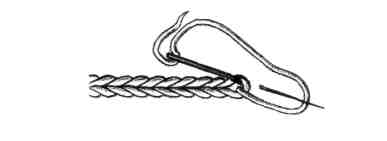 Ответ: тамбурныйОтметьте знаком «+» один правильный ответСпособы изготовления аппликации и их прикрепление к изделию:1 - □  приклеить;2 - □  пришить;3 - □  вметать;4-  □  обтачать; 5-  □  стачать;Ответ: 1,2.МИНИСТЕРСТВО ОБРАЗОВАНИЯ И НАУКИКРАСНОДАРСКОГО КРАЯГосударственное бюджетное образовательное учреждение дополнительного образования детей «Центр дополнительного образования для детей». Краснодар, ул. Красная, 76тел.259-84-01 E-mail:cdodd@mail.ru Муниципальный этап всероссийской олимпиады школьников по астрономии2012-2013 учебный год 7-8, 9 классы, ответыПредседатель ПМК: Галустов Р.А.Способ ВТОСпособ ВТООборудованияОборудования1.Гладильная поверхность перемещается по материалу при одновременном давлении на негоАГладильный пресс2.Материал сжимается между двумя гладильными греющими поверхностями без перемещения по нему этих поверхностейБОтпариватель3.ВТО производится с помощью пара без воздействия горячей поверхностиВУтюг